Compagnia del Vento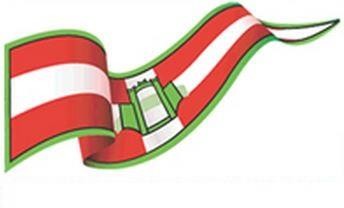 Via Oberdan, 3333170 Pordenone (PN) Italy Tel/fax 0434/922363TROFEO 30 MG X TUTTI 2018IMBARCAZIONI OPEN CROCIERA, REGATA, LIBERAMODULO D’ ISCRIZIONENome dello Yacht _________________________________ N° Velico (sulla randa) __________________Modello _______________________ Anno di costruzione _____________ Lunghezza scafo ___________Max Sup. velica di bolina ________ Dislocamento _______Club di appartenenza _____________________     			                   SI             	   SI                         	                   	   SI  Bompresso/tang > 10 % lung. scafo    NO   	Ballast  NO   	 	Albero/boma Carbonio NO Classe OPEN ___________________	 CROCIERA         REGATA         LIBERA         Timoniere:		 Tessera FIV n° 	Responsabile dello Yacht 	Cellulare 	Residente a 	Via 	CAP 	Indirizzo mail 	Data 	Firma 	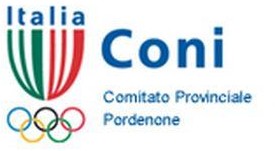 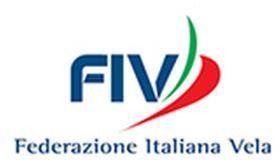 MODELLO INFORMATIVA PRIVACYInformativa ai sensi e per gli effetti di cui all’art. 13, Decreto Legislativo 30 giugno 2003, n. 196 (Codice in materia di protezione dei dati personali)Gentile Signore/aDesideriamo informarLa che il D.lgs. n. 196 del 30 giugno 2003 ("Codice in materia di protezione dei dati personali") prevede la tutela delle persone e di altri soggetti rispetto al trattamento dei dati personali.Secondo la normativa indicata, tale trattamento sarà improntato ai principi di correttezza, liceità e trasparenza e di tutela della Sua riservatezza e dei Suoi diritti.Ai sensi dell'articolo 13 del D.lgs. n.196/2003, pertanto, Le forniamo le seguenti informazioni:Finalità del trattamento cui sono destinati i dati1. I dati raccolti sono finalizzati all’espletamento dei seguenti servizi:Tutti i dati comunicati dai soggetti interessati, sono trattati esclusivamente per adempimenti connessi alla regata Trofeo 2 Castelli, in particolare::: per l'inserimento nel database della manifestazione;:: per l'elaborazione delle classifiche finali della regata;:: per l'invio di informative commerciali inerenti le attività commerciali degli sponsor dell’evento sportivo;Natura del conferimento dei dati e conseguenze di un eventuale rifiuto a rispondereIl trattamento sarà effettuato con sistemi manuali ed automatizzati atti a memorizzare, gestire e trasmettere i dati stessi, con logiche strettamente correlate alle finalità stesse, sulla base dai dati in nostro possesso e con l’impegno da parte Sua/Vostra di comunicarci tempestivamente eventuali correzioni, integrazioni e/o aggiornamenti.Nell’ambito dei trattamenti descritti è necessaria la conoscenza e la memorizzazione di informazioni relative ai dati anagrafici. L’eventuale non comunicazione, o comunque errata, di una delle informazioni indicate ha come conseguenze emergenti:L’impossibilità del titolare di garantire la congruità del trattamento stesso ai patti contrattuali per cui esso sia eseguito;La possibile mancata corrispondenza dei risultati del trattamento stesso agli obblighi imposti dalla normativa fiscale, amministrativa o del lavoro cui esso è indirizzato.Ambito di comunicazione e diffusione dei datiI Suoi/Vostri dati non sensibili potranno essere comunicati al fine di consentire l’adempimento degli obblighi contrattuali o di legge:a tutti i soggetti cui la facoltà di accesso a tali dati e' riconosciuta in forza di provvedimenti normativi;ai nostri collaboratori, dipendenti;agli uffici postali, a spedizionieri e a corrieri per l'invio di documentazione e/o materiale;Ad Enti Pubblici e Privati, anche a seguito di ispezioni o verifiche (quali, organi di Polizia Tributaria, Autorità Giudiziarie, Ispettorato) al solo fine di consentire l’espletamento dell’incarico affidatoci.Estremi identificativi del titolare e del responsabileIl titolare del trattamento è - Marazia Italo - in qualità di Presidente della Società Compagnia del Vento (PN)Il responsabile del trattamento è il sig. Da Re Alessandro – Direttore sportivo della Società Compagnia del Vento (PN)Diritti di cui all’art. 7 del D.Lgs n. 196/2003In ogni momento potrà esercitare i Suoi diritti nei confronti del titolare del trattamento, ai sensi dell'art.7 del D.lgs.196/2003.Il sottoscritto interessato, con la firma apposta alla presente conferma di essere stato preventivamente informato dal titolare circa:Le finalità e le modalità del trattamento cui sono destinati i dati;La natura obbligatoria o facoltativa del conferimento dei dati;Le conseguenze di un eventuale rifiuto di rispondere;I soggetti o le categorie di soggetti ai quali i dati personali possono essere comunicati o che possono venirne a conoscenza in qualità di responsabili od incaricati, e l’ambito di diffusione dei dati medesimi;I diritti di cui all’art. 7 del D.Lgs n. 196/2003;Gli estremi identificativi del titolare e del responsabile.Per ricezione e presa visione, ai sensi dell’art. 13 del Decreto Legislativo 30 giugno 2003, n. 196.FirmaConsenso dell’interessato al trattamento, comunicazione e diffusione dei propri dati personali Il sottoscritto interessato, con la firma apposta alla presente attesta il proprio libero consenso acciocché il titolare proceda ai trattamenti di propri dati personali come riportati a pagina 1 della presente scheda, nonché alla loro comunicazione, nell’ambito dei soggetti espressamente risultanti alla predetta pagina di tale scheda.FirmaELENCO DELL’EQUIPAGGIOELENCO DELL’EQUIPAGGIOELENCO DELL’EQUIPAGGIOELENCO DELL’EQUIPAGGIOELENCO DELL’EQUIPAGGIOELENCO DELL’EQUIPAGGIONomeN° FIVNomeN° FIV16273849510